Инструкция по установке экземпляра программного обеспечения, предоставленного для проведения экспертной проверкиЭтап 1. Требования для запуска ПО.Наличие смартфона, подключенного к сети Интернет.Рекомендуемые минимальные системные ресурсы на смартфоне:Операционная система Android не ниже 8.0 или iOS не ниже версии 14.0.Свободного места в памяти устройства 100 Мб.Разрешение экрана: 1024х768.Этап 2. Установка и запуск приложения.Откройте любой из магазинов приложений, установленный на смартфоне (Google Play или NashStore для Android и AppStore для iOS).Введите в поисковой строке Сдавайся (или Экстранет Суточно.ру)На экране должна отобразиться иконка приложения и заголовок «Экстранет Суточно.ру»
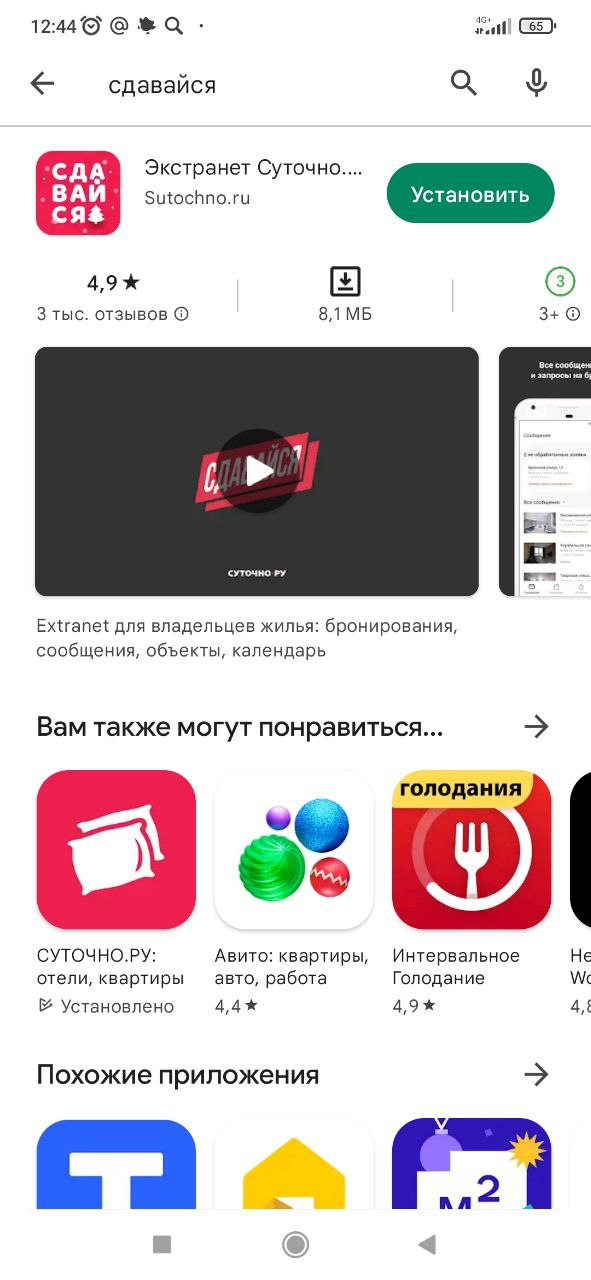 Нажать «Установить» и дождаться скачивания приложения на устройство.После установки приложения нажать «Открыть». Приложение должно загрузиться. Откроется стартовый экран авторизации в приложении.